sReversion History	Index1. Introduction	12. Principle	23. Development Environment	34. Calibration	4 Referenced	6	8IntroductionThis HDMI 5B TFT Screen is available for those development board as following chart：PrincipleAccording to different people has different habits for using this screen, and different people has different pressure when they are pressing the Touchscreen, so you have to calibrate it before you using it。Development EnvironmentHardware Environment： Raspberry Pi 3, Model B, 1GB RAM    Pi-HDMI-5B 5’’ Resister TouchscreenHDMI convertor	Wire cableSoftware Environment：OS Type： Raspbian OS Version： 2016-03-18-raspbian-jessieCalibrationYou need to modify this configuration file in /boot/config.txt and make sure it contains those two parameters in your pi config.txt as following picture: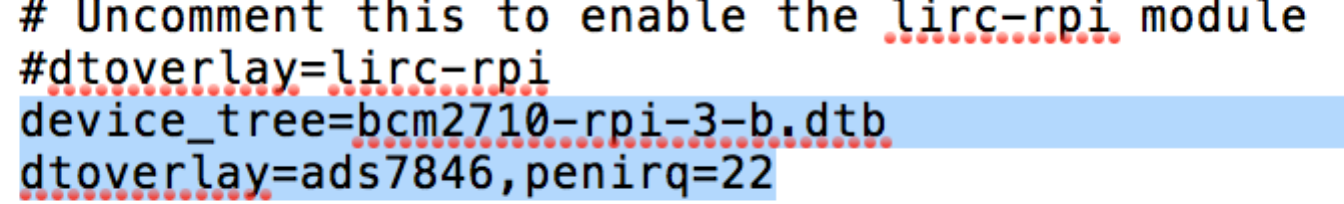 device_tree=bcm2710-rpi-3-b.dtb   #This must be fit for your Pi model.dtoverlay=ads7846,penirq=22         save and reboot your Pi.Create a configuration file /etc/X11/xorg.conf.d/99-calibration.conf and add those parameters as following:Section   “InputClass”	     Identifier   “calibration”         MatchProduct    “ADS7846 Touchscreen”         Option  “Calibration”  “0  4095  0  4095”         Option  “SwapAxes”   “1”EndSectionSave and reboot your Pi.Open a terminal after login and type this command to install several packages ：$sudo apt-get -y install xinput libx11-dev libxext-dev x11proto-input-dev evtest libts-binUse this command to start HDMI 5B TFT Screen calibration.$DISPLAY=:0.0  xinput_calibrator 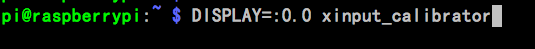 It will appear a feedback as you press enter and you can find that the Touchscreen start calibrating.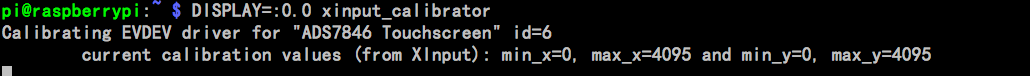 Note： 0，4095，0，4095  those numbers are the baseline for calibrating. You can press the point in the center of Red Cross to calibrate your Touchscreen when it appears in the four cornor of the screen. You may try several times to calibrate as well. 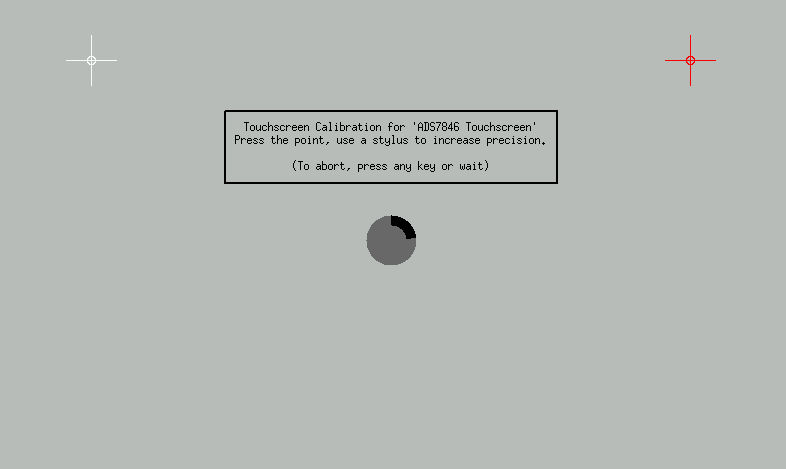 during the calibration, it will count down 60s before your press the point, if you pass the count down, it will exit automatically.It will exit If calibration is done too. It will show you some parameters that looks like configuration file  in /etc/X11/xorg.conf.d/99-calibration.confyou can replace the parameters with this feedback to it in /etc/X11/xorg.conf.d/99-calibration.conf.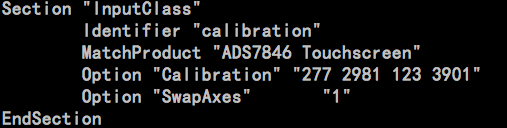 Reboot your Pi after calibrating and have fun. ReferenceDownload images from： https://www.raspberrypi.org/downloadsNotice: All referenced brands, product names, service names and trademarks are property of their respective owners. 如因官方系统更新而无法及时更新本文档，请联系我们。本文档发生更新恕不另行通知。如果需要索取更多文档请联系产品供应商。VersionDateReasonV1.02016/5/18Create documentationRaspberry Pi ARaspberry Pi A+Raspberry Pi B             Raspberry Pi B +Raspberry Pi 2, Model B, 1GB RAMRaspberry Pi 3, Model B, 1GB RAMRaspberry Pi Zero